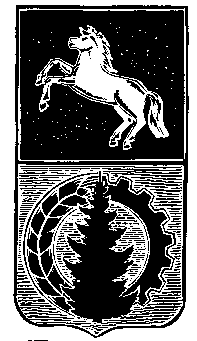 ДУМА АСИНОВСКОГО РАЙОНАРЕШЕНИЕот  30.11.2016   №   80                                                                                                  г. АсиноО внесении изменений  в решение ДумыАсиновского района от 24.10.2012 № 193 «Об утверждении Генерального плана и Правил землепользования  и застройки Асиновского городского поселения Асиновского района Томской области»           В соответствии со статьями 24, 33 Градостроительного кодекса Российской Федерации, статьей 29 Правил землепользования и застройки Асиновского городского поселения, утвержденных решением Думы Асиновского района от 24.10.2012 № 193, руководствуясь решением Думы Асиновского района от 24.12.2015 № 30 «О принятии полномочий»       ДУМА АСИНОВСКОГО РАЙОНА РЕШИЛА:          1. Внести изменения в решение Думы Асиновского района от 24.10.2012 № 193 «Об утверждении Генерального плана и Правил землепользования и застройки Асиновского городского поселения Асиновского района Томской области», установив вид и границы территориальных и функциональных зон:         1) в районе земельного участка, расположенного  по адресу: г. Асино, ул. Никитина, 62, согласно приложению 1 к настоящему решению;          2) в районе земельного участка, расположенного по адресу; г. Асино, ул. Строительная, 8, согласно  приложению  2 к настоящему решению.          2. Настоящее решение подлежит официальному опубликованию в средствах массовой информации и размещению на официальном сайте муниципального образования «Асиновский район» в информационно-телекоммуникационной сети «Интернет».          3.  Настоящее решение вступает в силу с  даты  его официального опубликования.Глава Асиновского района 						                  А.Е. ХаныговПредседатель Думы Асиновского района                                                   Л.Н. Флигинских Приложение 1к решению Думы Асиновского районаот 30.11.2016  № 80Генеральный план Асиновского городского поселенияАсиновского района Томской областиФрагмент схемы функционального зонирования территории в районе земельного участка по ул. Никитина, 62(проектное решение)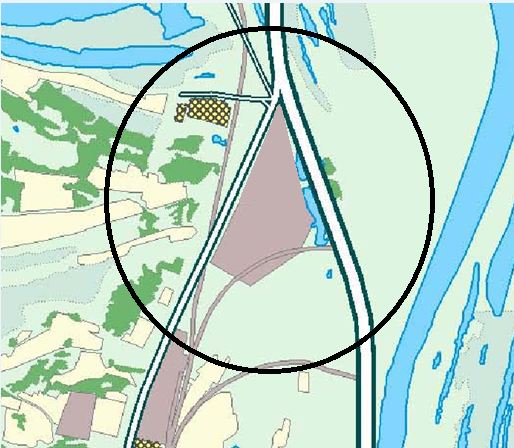 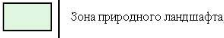 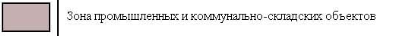 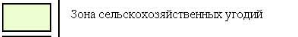 Правила землепользования и застройки  Асиновского городского поселенияАсиновского района Томской областиФрагмент карты территориального зонированияв районе земельного участка по ул. Никитина,  62(проектное решение)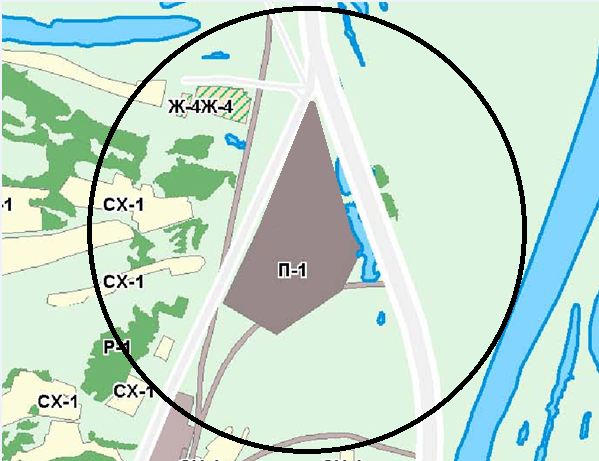 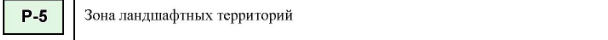 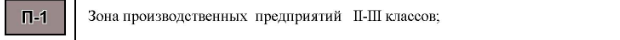 Приложение 2к решению Думы Асиновского районаот  30.11.2016  № 80Генеральный план Асиновского городского поселенияАсиновского района Томской областиФрагмент схемы функционального зонирования территории в районе земельного участка по ул. Строительной, 8(проектное решение)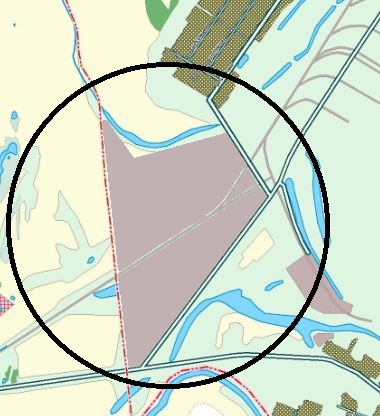 Правила землепользования и застройки  Асиновского городского поселенияАсиновского района Томской областиФрагмент карты территориального зонированияв районе земельного участка по ул. Строительной, 8(проектное решение)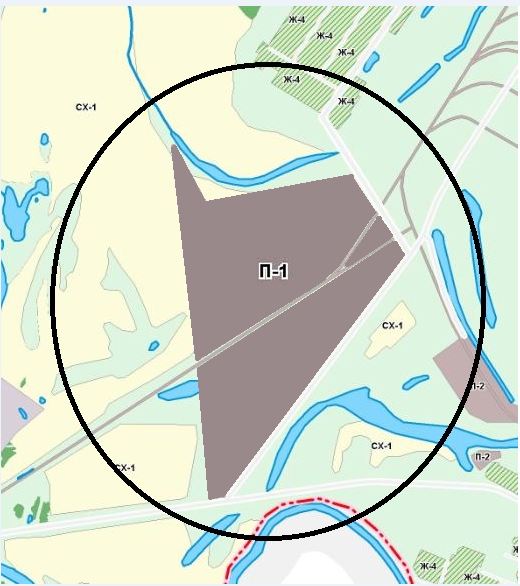 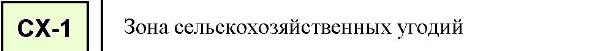 